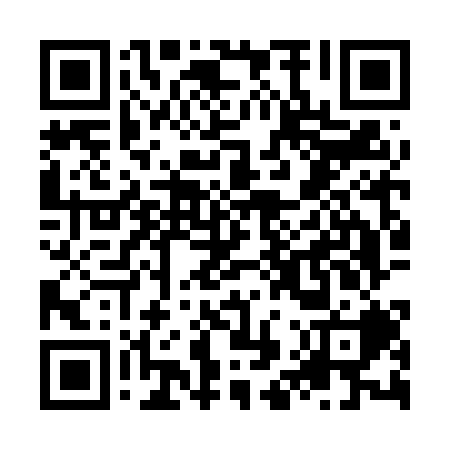 Ramadan times for Barobo, PhilippinesMon 11 Mar 2024 - Wed 10 Apr 2024High Latitude Method: NonePrayer Calculation Method: Muslim World LeagueAsar Calculation Method: ShafiPrayer times provided by https://www.salahtimes.comDateDayFajrSuhurSunriseDhuhrAsrIftarMaghribIsha11Mon4:354:355:4411:453:025:475:476:5212Tue4:344:345:4411:453:025:475:476:5213Wed4:344:345:4311:453:015:475:476:5214Thu4:334:335:4311:453:015:475:476:5215Fri4:334:335:4211:443:005:475:476:5216Sat4:324:325:4211:442:595:475:476:5217Sun4:324:325:4111:442:595:465:466:5218Mon4:314:315:4111:442:585:465:466:5219Tue4:314:315:4011:432:575:465:466:5220Wed4:304:305:4011:432:575:465:466:5221Thu4:304:305:3911:432:565:465:466:5222Fri4:294:295:3911:422:555:465:466:5223Sat4:294:295:3811:422:545:465:466:5224Sun4:284:285:3811:422:545:465:466:5225Mon4:284:285:3711:412:535:465:466:5226Tue4:274:275:3611:412:525:465:466:5127Wed4:264:265:3611:412:515:465:466:5128Thu4:264:265:3511:412:515:465:466:5129Fri4:254:255:3511:402:505:465:466:5130Sat4:254:255:3411:402:495:465:466:5131Sun4:244:245:3411:402:485:465:466:511Mon4:234:235:3311:392:475:465:466:512Tue4:234:235:3311:392:475:455:456:513Wed4:224:225:3211:392:465:455:456:514Thu4:224:225:3211:382:455:455:456:515Fri4:214:215:3111:382:445:455:456:516Sat4:214:215:3111:382:435:455:456:517Sun4:204:205:3011:382:425:455:456:518Mon4:194:195:3011:372:415:455:456:519Tue4:194:195:2911:372:415:455:456:5110Wed4:184:185:2911:372:405:455:456:51